Learning intention: to talk about a story.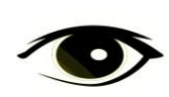 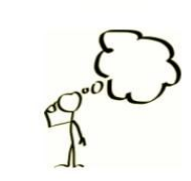 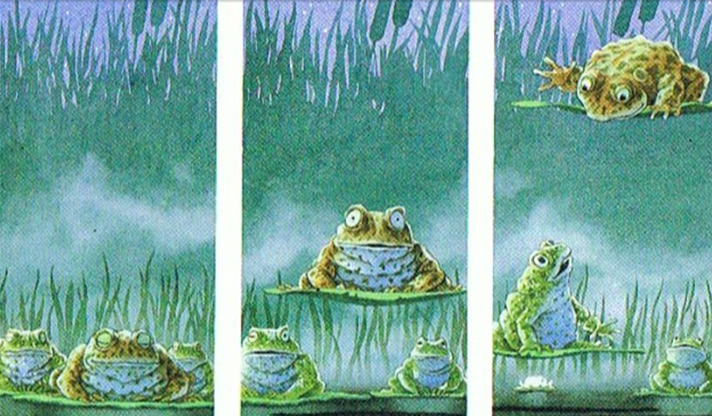  I wonder  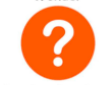 